Bitte Zutreffendes für die Gruppe ____________________ markieren!Und jetzt wird in folgender Reihenfolge „geputzt“:Beobachtungs-kriterien für den RegisseurRegieanweisung„Putzen“ der ChoreographienBühnenaufganggeordnetgeordnetim Rhythmusder Musikim Rhythmusder Musikgleiche Abständegleiche Abständeauf Zuschauer ausgerichtetauf Zuschauer ausgerichtetBühnenaufgang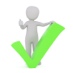 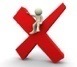 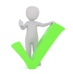 Ausrichtung der Frontorientiert an den Linien in der Halleorientiert an den Linien in der Halleorientiert am Zuschauerorientiert am ZuschauerAufstellung/Formation präzise erkennbarAufstellung/Formation präzise erkennbarAusrichtung der FrontSchlussposewird 3 Sekunden gehaltenwird 3 Sekunden gehaltenein Bild entstehtein Bild entstehtSchlussposeBühnenabganggeordnetgeordnetim Rhythmusder Musikim Rhythmusder Musikgleiche Abständegleiche Abstände„kein Rennen“ am Schluss„kein Rennen“ am SchlussBühnenabgangWirkung auf den ZuschauerHarmonie entsteht durch ...Harmonie entsteht durch ...Harmonie entsteht durch ...Harmonie entsteht durch ...Harmonie entsteht durch ...Harmonie entsteht durch ...Wirkung auf den ZuschauerSynchronitätSynchronitätBewegungsflussBewegungsflussKopplung Arme/Beine/BallKopplung Arme/Beine/BallWirkung auf den Zuschauer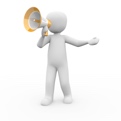 